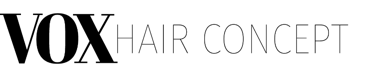 8.4.2     SKJEMA FOR VURDERING UNDER AVTALT PRØVETIDArbeidstaker:		………………………………………………………………………………………………………………………Arbeidsgiver:		………………………………………………………………………………………………………………………Avtalt prøvetid:		Fra dato. ……………………………………….	til dato:……………………………………………Formålet med dette skjemaet er å sørge for at arbeidsgiver dokumenterer oppfølging av arbeidstaker i prøvetiden, som danner et grunnlag for fast ansettelse eller ikke, etter prøvetiden. Det er enighet om at drøftelse skal skje under hele prøvetiden, ved utløpet av hver måned. Dette i henhold til kriteriene i arbeidsmiljøloven §15-6. Faglig dyktighet/ kompetanse:Pålitelighet:Samarbeidsevner/tilpasning til arbeidet:Servicenivå overfor kunder og andre ansatteOmsetning/ inntjening/ budsjettkontrollInnretning i forhold til håndbok for ansatte (m/arbeidsreglement), salongdata ferdigheter m.m.Utfyllende kommentarer til vurderingen:………………………………………………………………………………………………………………………………………………………….…………………………………………………………………………………………………………………………………………………………..…………………………………………………………………………………………………………………………………………………………..…………………………………………………………………………………………………………………………………………………………..…………………………………………………………………………………………………………………………………………………………..Sted/ dato:Arbeidstakers signatur					Arbeidsgivers signaturIkke godkjentMå forbedresTilfredsstillendeBraSvært braIkke godkjentMå forbedresTilfredsstillendeBraSvært braIkke godkjentMå forbedresTilfredsstillendeBraSvært braIkke godkjentMå forbedresTilfredsstillendeBraSvært braIkke godkjentMå forbedresTilfredsstillendeBraSvært braIkke godkjentMå forbedresTilfredsstillendeBraSvært bra